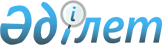 Бөкей ордасы аудандық мәслихатының 2016 жылғы 23 желтоқсандағы № 7-1 "2017-2019 жылдарға арналған аудандық бюджет туралы" шешіміне өзгерістер енгізу туралы
					
			Күшін жойған
			
			
		
					Батыс Қазақстан облысы Бөкей ордасы аудандық мәслихатының 2017 жылғы 10 қазандағы № 12-1 шешімі. Батыс Қазақстан облысының Әділет департаментінде 2017 жылғы 20 қазанда № 4922 болып тіркелді. Күші жойылды - Батыс Қазақстан облысы Бөкей ордасы аудандық мәслихатының 2018 жылғы 30 наурыздағы № 14-6 шешімімен
      Ескерту. Күші жойылды - Батыс Қазақстан облысы Бөкей ордасы аудандық мәслихатының 30.03.2018 № 14-6 шешімімен (алғашқы ресми жарияланған күнінен бастап қолданысқа енгізіледі).
      Қазақстан Республикасының 2008 жылғы 4 желтоқсандағы Бюджет кодексіне, Қазақстан Республикасының 2001 жылғы 23 қаңтардағы "Қазақстан Республикасындағы жергілікті мемлекеттік басқару және өзін-өзі басқару туралы" Заңына сәйкес Бөкей ордасы аудандық мәслихаты ШЕШІМ ҚАБЫЛДАДЫ:
      1. Бөкей ордасы аудандық мәслихатының 2016 жылғы 23 желтоқсандағы № 7-1 "2017 – 2019 жылдарға арналған аудандық бюджет туралы" шешіміне (Нормативтік құқықтық актілерді мемлекеттік тіркеу тізілімінде № 4653 тіркелген, 2017 жылғы 20 қаңтардағы Қазақстан Республикасының нормативтік құқықтық актілерінің эталондық бақылау банкінде жарияланған) мынадай өзгерістер енгізілсін:
      1- тармақ мынадай редакцияда жазылсын:
      "1. 2017-2019 жылдарға арналған аудандық бюджет 1, 2 және 3 - қосымшаларға сәйкес, соның ішінде 2017 жылға келесі көлемде бекітілсін:
      1) кірістер – 3 563 173 мың теңге:
      салықтық түсімдер – 297 601 мың теңге;
      салықтық емес түсімдер – 2 294 мың теңге;
      негізгі капиталды сатудан түсетін түсімдер – 150 мың теңге;
      трансферттер түсімі – 3 263 128 мың теңге;
      2) шығындар – 3 627 632 мың теңге;
      3) таза бюджеттік кредиттеу – 24 899 мың теңге:
      бюджеттік кредиттер – 40 842 мың теңге;
      бюджеттік кредиттерді өтеу – 15 943 мың теңге;
      4) қаржы активтерімен операциялар бойынша сальдо – 0 теңге: 
      қаржы активтерін сатып алу – 0 теңге;
      мемлекеттің қаржы активтерін сатудан түсетін түсімдер – 0 теңге;
      5) бюджет тапшылығы (профициті) – - 89 358 мың теңге;
      6) бюджет тапшылығын қаржыландыру (профицитін пайдалану) – 89 358 мың теңге:
      қарыздар түсімі – 40 842 мың теңге; 
      қарыздарды өтеу – 15 943 мың теңге; 
      бюджет қаражатының пайдаланылатын қалдықтары – 64 459 мың теңге.";
      көрсетілген шешімнің 1-қосымшасы осы шешімнің қосымшасына сәйкес жаңа редакцияда жазылсын.
      2. Бөкей ордасы аудандық мәслихатының аппарат басшысы (А.Хайруллин) осы шешімнің әділет органдарында мемлекеттік тіркелуін, Қазақстан Республикасының нормативтік құқықтық актілерінің эталондық бақылау банкінде оның ресми жариялануын қамтамасыз етсін.
      3. Осы шешім 2017 жылдың 1 қаңтарынан бастап қолданысқа енгізіледі. 2017 жылға арналған аудандық бюджет
      (мың теңге)
					© 2012. Қазақстан Республикасы Әділет министрлігінің «Қазақстан Республикасының Заңнама және құқықтық ақпарат институты» ШЖҚ РМК
				
      Сессия төрағасы

Н.Тажмұратов

      Мәслихат хатшысы

Е.Таңатов
2017 жылғы 10  қазандағы
№ 12-1 Бөкей ордасы аудандық
мәслихаттың шешіміне
қосымша2016 жылғы 23 желтоқсандағы
№ 7-1 Бөкей ордасы аудандық
мәслихаттың шешіміне
1-қосымша
Санаты
Санаты
Санаты
Санаты
Санаты
Сомасы
Сыныбы
Сыныбы
Сыныбы
Сыныбы
Сомасы
Ішкі сыныбы
Ішкі сыныбы
Ішкі сыныбы
Сомасы
Ерекшелігі
Ерекшелігі
Сомасы
Атауы
Сомасы
1
2
3
4
5
6
1) Кірістер
3 563 173
1
Салықтық түсімдер
297 601
01
Табыс салығы
131 161
2
Жеке табыс салығы
131 161
03
Әлеуметтiк салық
105 851
1
Әлеуметтік салық
105 851
04
Меншiкке салынатын салықтар
57 998
1
Мүлiкке салынатын салықтар
33 800
3
Жер салығы
985
4
Көлiк құралдарына салынатын салық
21 113
5
Бірыңғай жер салығы
2 100
05
Тауарларға, жұмыстарға және қызметтерге салынатын ішкі салықтар
2 191
2
Акциздер
541
3
Табиғи және басқа да ресурстарды пайдаланғаны үшiн түсетiн түсiмдер
250
4
Кәсiпкерлiк және кәсiби қызметтi жүргiзгенi үшiн алынатын алымдар
1 400
08
Заңдық маңызы бар әрекеттерді жасағаны және (немесе) оған уәкілеттігі бар мемлекеттік органдар немесе лауазымды адамдар құжаттар бергені үшін алынатын міндетті төлемдер
400
1
Мемлекеттік баж
400
2
Салықтық емес түсiмдер
2 294
01
Мемлекеттік меншіктен түсетін кірістер
1 794
5
Мемлекет меншігіндегі мүлікті жалға беруден түсетін кірістер
1 794
06
Басқа да салықтық емес түсiмдер
500
1
Басқа да салықтық емес түсiмдер
500
3
Негізгі капиталды сатудан түсетін түсімдер
150
03
Жердi және материалдық емес активтердi сату
150
1
Жерді сату
150
4
Трансферттердің түсімдері
3 263 128
02
Мемлекеттiк басқарудың жоғары тұрған органдарынан түсетiн трансферттер
3 263 128
2
Облыстық бюджеттен түсетiн трансферттер
3 263 128
Функционалдық топ
Функционалдық топ
Функционалдық топ
Функционалдық топ
Функционалдық топ
Сомасы
Функционалдық кіші топ
Функционалдық кіші топ
Функционалдық кіші топ
Функционалдық кіші топ
Сомасы
Бюджеттік бағдарламалардың әкімшісі
Бюджеттік бағдарламалардың әкімшісі
Бюджеттік бағдарламалардың әкімшісі
Сомасы
Бюджеттік бағдарлама
Бюджеттік бағдарлама
Сомасы
Атауы
Сомасы
1
2
3
4
5
6
2) Шығындар 
3 627 632
01
Жалпы сипаттағы мемлекеттiк қызметтер 
256 162
1
Мемлекеттiк басқарудың жалпы функцияларын орындайтын өкілді, атқарушы және басқа органдар
200 418
112
Аудан (облыстық маңызы бар қала) мәслихатының аппараты
13 838
001
Аудан (облыстық маңызы бар қала) мәслихатының қызметін қамтамасыз ету жөніндегі қызметтер
13 688
003
Мемлекеттік органның күрделі шығыстары
150
122
Аудан (облыстық маңызы бар қала) әкімінің аппараты
61 280
001
Аудан (облыстық маңызы бар қала) әкімінің қызметін қамтамасыз ету жөніндегі қызметтер
59 490
003
Мемлекеттік органның күрделі шығыстары
1 790
123
Қаладағы аудан, аудандық маңызы бар қала, кент, ауыл, ауылдық округ әкімінің аппараты
125 300
001
Қаладағы аудан, аудандық маңызы бар қала, кент, ауыл, ауылдық округ әкімінің қызметін қамтамасыз ету жөніндегі қызметтер
114 510
022
Мемлекеттік органның күрделі шығыстары
10 790
2
Қаржылық қызмет
562
459
Ауданның (облыстық маңызы бар қаланың) экономика және қаржы бөлімі
562
003
Салық салу мақсатында мүлікті бағалауды жүргізу
362
010
Жекешелендіру, коммуналдық меншікті басқару, жекешелендіруден кейінгі қызмет және осыған байланысты дауларды реттеу
200
9
Жалпы сипаттағы өзге де мемлекеттiк қызметтер
55 182
458
Ауданның (облыстық маңызы бар қаланың) тұрғын үй-коммуналдық шаруашылығы, жолаушылар көлігі және автомобиль жолдары бөлімі
26 108
001
Жергілікті деңгейде тұрғын үй-коммуналдық шаруашылығы, жолаушылар көлігі және автомобиль жолдары саласындағы мемлекеттік саясатты іске асыру жөніндегі қызметтер
26 108
459
Ауданның (облыстық маңызы бар қаланың) экономика және қаржы бөлімі
29 074
001
Ауданның (облыстық маңызы бар қаланың) экономикалық саясатын қалыптастыру мен дамыту, мемлекеттік жоспарлау, бюджеттік атқару және коммуналдық меншігін басқару саласындағы мемлекеттік саясатты іске асыру жөніндегі қызметтер 
24 074
015
Мемлекеттік органның күрделі шығыстары
5 000
02
Қорғаныс
5 141
1
Әскери мұқтаждар
4 841
122
Аудан (облыстық маңызы бар қала) әкімінің аппараты
4 841
005
Жалпыға бірдей әскери міндетті атқару шеңберіндегі іс-шаралар
4 841
2
Төтенше жағдайлар жөніндегі жұмыстарды ұйымдастыру
300
122
Аудан (облыстық маңызы бар қала) әкімінің аппараты
300
006
Аудан (облыстық маңызы бар қала) ауқымындағы төтенше жағдайлардың алдын алу және оларды жою
300
03
Қоғамдық тәртіп, қауіпсіздік, құқықтық, сот, қылмыстық-атқару қызметі
200
9
Қоғамдық тәртіп және қауіпсіздік саласындағы басқа да қызметтер
200
458
Ауданның (облыстық маңызы бар қаланың) тұрғын үй-коммуналдық шаруашылығы, жолаушылар көлігі және автомобиль жолдары бөлімі
200
021
Елдi мекендерде жол қозғалысы қауiпсiздiгін қамтамасыз ету
200
04
Білім беру
1 866 487
1
Мектепке дейінгі тәрбие және оқыту
147 906
464
Ауданның (облыстық маңызы бар қаланың) білім бөлімі
147 906
009
Мектепке дейінгі тәрбие мен оқыту ұйымдарының қызметін қамтамасыз ету
147 906
2
Бастауыш, негізгі орта және жалпы орта білім беру
1 559 736
457
Ауданның (облыстық маңызы бар қаланың) мәдениет, тілдерді дамыту, дене шынықтыру және спорт бөлімі
43 131
017
Балалар мен жасөспірімдерге спорт бойынша қосымша білім беру
43 131
464
Ауданның (облыстық маңызы бар қаланың) білім бөлімі
1 463 714
003
Жалпы білім беру
1 365 044
006
Балаларға қосымша білім беру
98 670
466
Ауданның (облыстық маңызы бар қаланың) сәулет, қала құрылысы және құрылыс бөлімі
52 891
021
Бастауыш, негізгі орта және жалпы орта білім беру объектілерін салу және реконструкциялау
52 891
9
Білім беру саласындағы өзге де қызметтер
158 845
464
Ауданның (облыстық маңызы бар қаланың) білім бөлімі
158 845
001
Жергілікті деңгейде білім беру саласындағы мемлекеттік саясатты іске асыру жөніндегі қызметтер
11 498
005
Ауданның (облыстық маңызы бар қаланың) мемлекеттік білім беру мекемелер үшін оқулықтар мен оқу-әдiстемелiк кешендерді сатып алу және жеткізу
98 351
007
Аудандық (қалалық) ауқымдағы мектеп олимпиадаларын және мектептен тыс іс-шараларды өткізу
868
015
Жетім баланы (жетім балаларды) және ата-аналарының қамқорынсыз қалған баланы (балаларды) күтіп-ұстауға қамқоршыларға (қорғаншыларға) ай сайынға ақшалай қаражат төлемі
2 829
067
Ведомстволық бағыныстағы мемлекеттік мекемелерінің және ұйымдарының күрделі шығыстары
45 299
05
Денсаулық сақтау
293
9
Денсаулық сақтау саласындағы өзге де қызметтер
293
123
Қаладағы аудан, аудандық маңызы бар қала, кент, ауыл, ауылдық округ әкімінің аппараты
293
002
Шұғыл жағдайларда сырқаты ауыр адамдарды дәрігерлік көмек көрсететін ең жақын денсаулық сақтау ұйымына дейін жеткізуді ұйымдастыру
293
06
Әлеуметтiк көмек және әлеуметтiк қамсыздандыру
266 430
1
Әлеуметтiк қамсыздандыру
68 768
451
Ауданның (облыстық маңызы бар қаланың) жұмыспен қамту және әлеуметтік бағдарламалар бөлімі
68 768
005
Мемлекеттік атаулы әлеуметтік көмек 
8 916
016
18 жасқа дейінгі балаларға мемлекеттік жәрдемақылар
38 200
025
Өрлеу жобасы бойынша келісілген қаржылай көмекті енгізу
21 652
2
Әлеуметтiк көмек
175 708
451
Ауданның (облыстық маңызы бар қаланың) жұмыспен қамту және әлеуметтік бағдарламалар бөлімі
175 708
002
Жұмыспен қамту бағдарламасы
87 859
006
Тұрғын үйге көмек көрсету
250
007
Жергілікті өкілетті органдардың шешімі бойынша мұқтаж азаматтардың жекелеген топтарына әлеуметтік көмек
37 116
010
Үйден тәрбиеленіп оқытылатын мүгедек балаларды материалдық қамтамасыз ету
1 225
014
Мұқтаж азаматтарға үйде әлеуметтік көмек көрсету
21 876
017
Мүгедектерді оңалту жеке бағдарламасына сәйкес, мұқтаж мүгедектерді міндетті гигиеналық құралдармен және ымдау тілі мамандарының қызмет көрсетуін, жеке көмекшілермен қамтамасыз ету
11 217
023
Жұмыспен қамту орталықтарының қызметін қамтамасыз ету
16 165
9
Әлеуметтiк көмек және әлеуметтік қамтамасыз ету салаларындағы өзге де қызметтер
21 954
451
Ауданның (облыстық маңызы бар қаланың) жұмыспен қамту және әлеуметтік бағдарламалар бөлімі
21 936
001
Жергілікті деңгейде халық үшін әлеуметтік бағдарламаларды жұмыспен қамтуды қамтамасыз етуді іске асыру саласындағы мемлекеттік саясатты іске асыру жөніндегі қызметтер
19 877
011
Жәрдемақыларды және басқа да әлеуметтік төлемдерді есептеу, төлеу мен жеткізу бойынша қызметтерге ақы төлеу
2 059
458
Ауданның (облыстық маңызы бар қаланың) тұрғын үй-коммуналдық шаруашылығы, жолаушылар көлігі және автомобиль жолдары бөлімі
18
050
Қазақстан Республикасында мүгедектердің құқықтарын қамтамасыз ету және өмір сүру сапасын жақсарту жөніндегі 2012 - 2018 жылдарға арналған іс-шаралар жоспарын іске асыру
18
07
Тұрғын үй-коммуналдық шаруашылық
660 394
1
Тұрғын үй шаруашылығы
52 862
458
Ауданның (облыстық маңызы бар қаланың) тұрғын үй-коммуналдық шаруашылығы, жолаушылар көлігі және автомобиль жолдары бөлімі
2 700
004
Азаматтардың жекелген санаттарын тұрғын үймен қамтамасыз ету
2 700
466
Ауданның (облыстық маңызы бар қаланың) сәулет, қала құрылысы және құрылыс бөлімі
50 162
003
Коммуналдық тұрғын үй қорының тұрғын үйін жобалау және (немесе) салу, реконструкциялау 
43 212
004
Инженерлік-коммуникациялық инфрақұрылымды жобалау, дамыту және (немесе) жайластыру
6 950
2
Коммуналдық шаруашылық
606 632
458
Ауданның (облыстық маңызы бар қаланың) тұрғын үй-коммуналдық шаруашылығы, жолаушылар көлігі және автомобиль жолдары бөлімі
30 279
028
Коммуналдық шаруашылығын дамыту
29 619
048
Қаланы және елді мекендерді абаттандыруды дамыту
660
466
Ауданның (облыстық маңызы бар қаланың) сәулет, қала құрылысы және құрылыс бөлімі
576 353
006
Сумен жабдықтау және су бұру жүйесін дамыту
576 353
3
Елді-мекендерді көркейту
900
123
Қаладағы аудан, аудандық маңызы бар қала, кент, ауыл, ауылдық округ әкімінің аппараты
900
011
Елді мекендерді абаттандыру мен көгалдандыру
900
08
Мәдениет, спорт, туризм және ақпараттық кеңістiк
306 513
1
Мәдениет саласындағы қызмет
140 364
457
Ауданның (облыстық маңызы бар қаланың) мәдениет, тілдерді дамыту, дене шынықтыру және спорт бөлімі
140 364
003
Мәдени-демалыс жұмысын қолдау
140 364
2
Спорт
5 203
457
Ауданның (облыстық маңызы бар қаланың) мәдениет, тілдерді дамыту, дене шынықтыру және спорт бөлімі
5 203
009
Аудандық (облыстық маңызы бар қалалық) деңгейде спорттық жарыстар өткiзу
3 058
010
Әртүрлi спорт түрлерi бойынша аудан (облыстық маңызы бар қала) құрама командаларының мүшелерiн дайындау және олардың облыстық спорт жарыстарына қатысуы
2 145
3
Ақпараттық кеңiстiк
82 580
456
Ауданның (облыстық маңызы бар қаланың) ішкі саясат бөлімі
11 238
002
Мемлекеттік ақпараттық саясат жүргізу жөніндегі қызметтер
11 238
457
Ауданның (облыстық маңызы бар қаланың) мәдениет, тілдерді дамыту, дене шынықтыру және спорт бөлімі
71 342
006
Аудандық (қалалық) кiтапханалардың жұмыс iстеуi
71 342
9
Мәдениет, спорт, туризм және ақпараттық кеңiстiктi ұйымдастыру жөнiндегi өзге де қызметтер
78 366
456
Ауданның (облыстық маңызы бар қаланың) ішкі саясат бөлімі
26 087
001
Жергілікті деңгейде ақпарат, мемлекеттілікті нығайту және азаматтардың әлеуметтік сенімділігін қалыптастыру саласында мемлекеттік саясатты іске асыру жөніндегі қызметтер
12 485
003
Жастар саясаты саласында іс-шараларды іске асыру
13 602
457
Ауданның (облыстық маңызы бар қаланың) мәдениет, тілдерді дамыту, дене шынықтыру және спорт бөлімі
52 279
001
Жергілікті деңгейде мәдениет, тілдерді дамыту, дене шынықтыру және спорт саласында мемлекеттік саясатты іске асыру жөніндегі қызметтер
12 726
032
Ведомстволық бағыныстағы мемлекеттік мекемелерінің және ұйымдарының күрделі шығыстары
39 553
10
Ауыл, су, орман, балық шаруашылығы, ерекше қорғалатын табиғи аумақтар, қоршаған ортаны және жануарлар дүниесін қорғау, жер қатынастары
150 811
1
Ауыл шаруашылығы
128 878
462
Ауданның (облыстық маңызы бар қаланың) ауыл шаруашылығы бөлімі
16 823
001
Жергілікті деңгейде ауыл шаруашылығы саласындағы мемлекеттік саясатты іске асыру жөніндегі қызметтер
12 523
006
Мемлекеттік органның күрделі шығыстары
4 300
473
Ауданның (облыстық маңызы бар қаланың) ветеринария бөлімі
112 055
001
Жергілікті деңгейде ветеринария саласындағы мемлекеттік саясатты іске асыру жөніндегі қызметтер
10 885
006
Ауру жануарларды санитарлық союды ұйымдастыру
2 500
008
Алып қойылатын және жойылатын ауру жануарлардың, жануарлардан алынатын өнімдер мен шикізаттың құнын иелеріне өтеу
18 463
010
Ауыл шаруашылығы жануарларын сәйкестендіру жөніндегі іс-шараларды өткізу
574
011
Эпизоотияға қарсы іс-шаралар жүргізу
76 509
047
Жануарлардың саулығы мен адамның денсаулығына қауіп төндіретін, алып қоймай залалсыздандырылған (зарарсыздандырылған) және қайта өңделген жануарлардың, жануарлардан алынатын өнімдер мен шикізаттың құнын иелеріне өтеу
3 124
6
Жер қатынастары
9 183
463
Ауданның (облыстық маңызы бар қаланың) жер қатынастары бөлімі
9 183
001
Аудан (облыстық маңызы бар қала) аумағында жер қатынастарын реттеу саласындағы мемлекеттік саясатты іске асыру жөніндегі қызметтер
9 183
9
Ауыл, су, орман, балық шаруашылығы, қоршаған ортаны қорғау және жер қатынастары саласындағы басқа да қызметтер
12 750
459
Ауданның (облыстық маңызы бар қаланың) экономика және қаржы бөлімі
12 750
099
Мамандарға әлеуметтік қолдау көрсету жөніндегі шараларды іске асыру
12 750
11
Өнеркәсіп, сәулет, қала құрылысы және құрылыс қызметі
15 055
2
Сәулет, қала құрылысы және құрылыс қызметі
15 055
466
Ауданның (облыстық маңызы бар қаланың) сәулет, қала құрылысы және құрылыс бөлімі
15 055
001
Құрылыс, облыс қалаларының, аудандарының және елді мекендерінің сәулеттік бейнесін жақсарту саласындағы мемлекеттік саясатты іске асыру және ауданның (облыстық маңызы бар қаланың) аумағын оңтайла және тиімді қала құрылыстық игеруді қамтамасыз ету жөніндегі қызметтер 
10 555
015
Мемлекеттік органның күрделі шығыстары
4 500
12
Көлiк және коммуникация
31 340
1
Автомобиль көлiгi
31 340
458
Ауданның (облыстық маңызы бар қаланың) тұрғын үй-коммуналдық шаруашылығы, жолаушылар көлігі және автомобиль жолдары бөлімі
31 340
023
Автомобиль жолдарының жұмыс істеуін қамтамасыз ету
30 000
045
Аудандық маңызы бар автомобиль жолдарын және елді-мекендердің көшелерін күрделі және орташа жөндеу
1 340
13
Басқалар
33 235
3
Кәсiпкерлiк қызметтi қолдау және бәсекелестікті қорғау
12 831
469
Ауданның (облыстық маңызы бар қаланың) кәсіпкерлік бөлімі
12 831
001
Жергілікті деңгейде кәсіпкерлікті дамыту саласындағы мемлекеттік саясатты іске асыру жөніндегі қызметтер
9 206
004
Мемлекеттік органның күрделі шығыстары
3 625
9
Басқалар
20 404
123
Қаладағы аудан, аудандық маңызы бар қала, кент, ауыл, ауылдық округ әкімінің аппараты
14 703
040
Өңірлерді дамытудың 2020 жылға дейінгі бағдарламасы шеңберінде өңірлерді экономикалық дамытуға жәрдемдесу бойынша шараларды іске асыру
14 703
459
Ауданның (облыстық маңызы бар қаланың) экономика және қаржы бөлімі
5 701
012
Ауданның (облыстық маңызы бар қаланың) жергілікті атқарушы органының резерві
5 701
14
Борышқа қызмет көрсету
21
1
Борышқа қызмет көрсету
21
459
Ауданның (облыстық маңызы бар қаланың) экономика және қаржы бөлімі
21
021
Жергілікті атқарушы органдардың облыстық бюджеттен қарыздар бойынша сыйақылар мен өзге де төлемдерді төлеу бойынша борышына қызмет көрсету
21
15
Трансферттер
35 550
1
Трансферттер
35 550
459
Ауданның (облыстық маңызы бар қаланың) экономика және қаржы бөлімі
35 550
006
Нысаналы пайдаланылмаған (толық пайдаланылмаған) трансферттерді қайтару
460
049
Бюджет заңнамасымен қарастырылған жағдайларда жалпы сипаттағы трансферттерды қайтару
2 547
051
Жергілікті өзін-өзі басқару органдарына берілетін трансферттер
32 064
054
Қазақстан Республикасының Ұлттық қорынан берілетін нысаналы трансферт есебінен республикалық бюджеттен бөлінген пайдаланылмаған (түгел пайдаланылмаған) нысаналы трансферттердің сомасын қайтару Қазақстан Республикасының Ұлттық қорынан берілетін нысаналы трансферт есебінен республикалық бюджеттен бөлінген пайдаланылмаған (түгел пайдаланылмаған) нысаналы трансферттердің сомасын қайтару
479
3) Таза бюджеттік кредиттеу
24 899
Бюджеттiк кредиттер
40 842
10
Ауыл, су, орман, балық шаруашылығы, ерекше қорғалатын табиғи аумақтар, қоршаған ортаны және жануарлар дүниесін қорғау, жер қатынастары
40 842
9
Ауыл, су, орман, балық шаруашылығы, қоршаған ортаны қорғау және жер қатынастары саласындағы басқа да қызметтер
40 842
459
Ауданның (облыстық маңызы бар қаланың) экономика және қаржы бөлімі
40 842
018
Мамандарды әлеуметтік қолдау шараларын іске асыруға берілетін бюджеттік кредиттер
40 842
16
Қарыздарды өтеу
15 943
1
Қарыздарды өтеу
15 943
459
Ауданның (облыстық маңызы бар қаланың) экономика және қаржы бөлімі
15 943
005
Жергілікті атқарушы органның жоғары тұрған бюджет алдындағы борышын өтеу
15 943
Санаты
Санаты
Санаты
Санаты
Санаты
Сомасы
Сыныбы
Сыныбы
Сыныбы
Сыныбы
Сомасы
Ішкі сыныбы
Ішкі сыныбы
Ішкі сыныбы
Сомасы
Ерекшелігі
Ерекшелігі
Сомасы
Атауы
Сомасы
Бюджеттiк кредиттерді өтеу
5
Бюджеттік кредиттерді өтеу
15 943
01
Бюджеттік кредиттерді өтеу
15 943
1
Мемлекеттік бюджеттен берілген бюджеттік кредиттерді өтеу
15 943
4) Қаржы активтерімен операциялар бойынша сальдо
0
Функционалдық топ
Функционалдық топ
Функционалдық топ
Функционалдық топ
Функционалдық топ
Сомасы
Функционалдық кіші топ
Функционалдық кіші топ
Функционалдық кіші топ
Функционалдық кіші топ
Сомасы
Бюджеттік бағдарламалардың әкімшісі
Бюджеттік бағдарламалардың әкімшісі
Бюджеттік бағдарламалардың әкімшісі
Сомасы
Бюджеттік бағдарлама
Бюджеттік бағдарлама
Сомасы
Атауы
Сомасы
Қаржы активтерін сатып алу 
0
Санаты
Санаты
Санаты
Санаты
Санаты
Сомасы
Сыныбы
Сыныбы
Сыныбы
Сыныбы
Сомасы
Ішкі сыныбы
Ішкі сыныбы
Ішкі сыныбы
Сомасы
Ерекшелігі
Ерекшелігі
Сомасы
Атауы
Сомасы
Мемлекеттің қаржы активтерін сатудан түсетін түсімдер
0
6
Мемлекеттің қаржы активтерін сатудан түсетін түсімдер
0
01
Мемлекеттің қаржы активтерін сатудан түсетін түсімдер
0
1
Қаржы активтерін ел ішінде сатудан түсетін түсімдер
0
5) Бюджет тапшылығы (профициті)
- 89 358
6) Бюджет тапшылығын қаржыландыру (профицитін пайдалану)
89 358
Қарыздар түсімі 
40 842
Қарыздарды өтеу
15 943
Бюджет қаражатының пайдаланылатын қалдықтары
64 459